BUCHUNG SENSE®AKADEMIEUnverbindliche ReservierungBUCHUNG SENSE®AKADEMIE
Unverbindliche Reservierung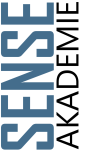 Füllen Sie bei mehreren Klassen bitte je Klasse eine Reservierung aus.Laden Sie bitte zusätzlich unseren Erwartungs-/Erfahrungsbogen herunter und lassen diesen von allen Teilnehmern*Innen ausfüllen. Vielen Dank!Bitte senden Sie diese Reservierung per Fax, 
Email oder Post an: 
SENSE®AKADEMIE / EUKOBA e.V.
Burgbergstraße 10    52441 Linnich
Telefon: 02462 – 20 33 010
Telefax: 02462 – 20 33 011
Email: schule@sense-akademie.deDiese Reservierung kann bis zur 
verbindlichen Bestätigung der 
Anmeldung durch die Akademie
zur Schulung widerrufen werden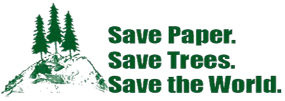 